HERBALIFE PRODUCTS & PRICE L IST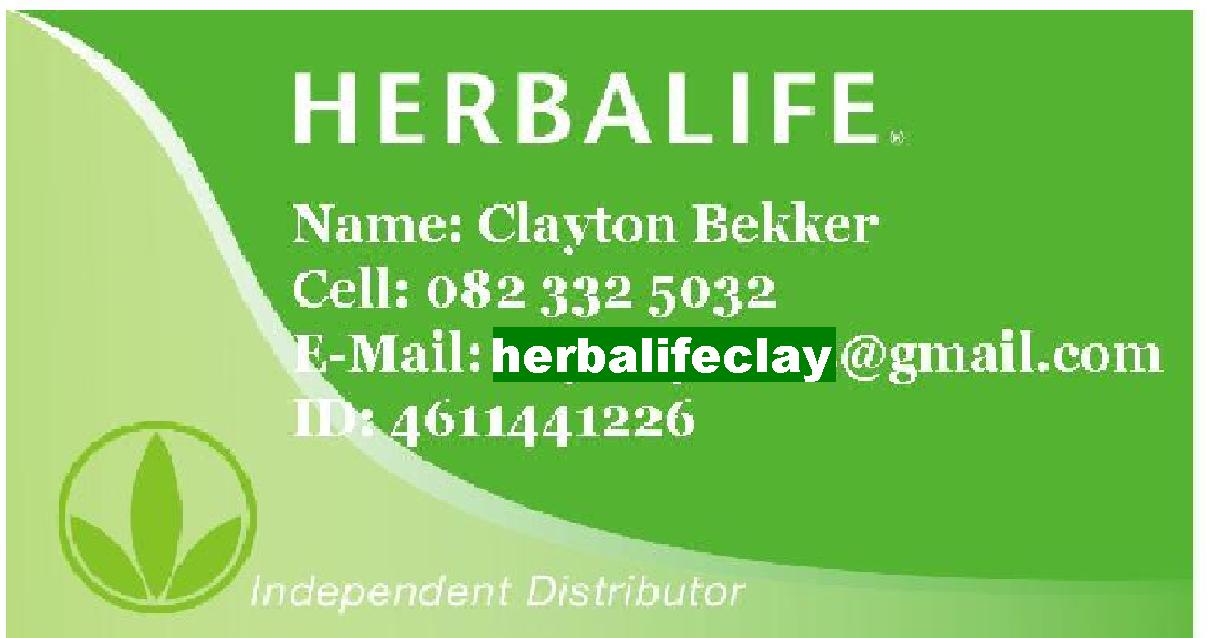 HERBALIFE PRODUCTS & PRICE L ISTHERBALIFE PRODUCTS & PRICE L IST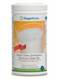 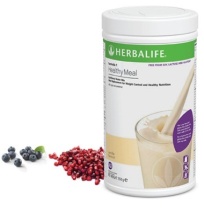 Formula 1 - Nutritional Protein Drink Mix
Created with advanced food technology, the specially formulated, unique blend of ingredients in the Herbalife products provides easily absorbed, high quality soy protein, carbohydrates, vitamins, mineral, dietary fibers and herbs. The antioxidant nutrients Vitamin C, E and selenium can help protect against cell damage. 
Drink a Formula 1 shake, and you’ll feel full and satisfied and energetic. Each serving packs nine grams of protein & is Rich in dietary fiber. Loaded with vitamins and minerals, including the a ntioxidant vitamins A, C a E. Provides dietary amino acids the body cannot produce on its own. -------------------------------------------------------------------------------------------------------------------The F1 family gets a new addition!Introducing the new F1 Free From shake - made free from gluten, lactose and soy!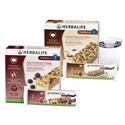 Box of 7 Formula 1 Express Bars
Balanced essential nutrients for a complete healthy meal replacement. Soy Protein and plant based carbohydrates for sustained energy and to keep you fuller for longer. All the nutrients needed with 207kcal. Low GI. All the nutrition of our Formula 1 shake in the convenience of a delicious tasting bar. When trying to lose or manage your weight, it’s important to maintain a nutritionally balanced diet which can be difficult if convenient and tasty solutions are out of reach. A healthy meal like Herbalife Formula 1 Shake or Formula 1 Express Healthy Meal Bar keep your caloric intake down to avoid putting on extra weight, while also providing you essential vitamins and minerals, long lasting carbohydrate and protein for energy to help feel fuller for longer. It comes in two flavours:- chocolate chip and red berry and yoghurt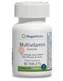 Formula 2 - Multivitamin Complex 
A daily multivitamin for long-term good health. Stress, a poor diet and exposure to pollutants can rob your body of essential nutrients. As a result, you may look and feel tired, get sick easily or have difficulty losing excess weight. Includes antioxidant vitamins C, E, beta-carotene and selenium, to help protect cells from free-radicals. Supplies B vitamins, including folic acid, B6 and B12, which are essential for energy production and help maintain healthy homocysteine levels that are already within a normal range for cardiovascular health. Studies show adequate folic acid helps prevent neural tube defects in pregnant women. Herbalife Formula 2 Multivitamin Complex products contain 133 mcg of folic acid per tablet.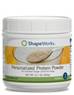 Formula 3 - Protein Powder Supplement                                                                                                                        Feed your body the proper balance of protein to keep your weight loss on track with this supplemental powder.  It contains soy protein, which can help maintain healthy cholesterol levels.  Contains whey protein, rich in cystine and methionine, which is vital to muscle development. Has no fat, sugar, carbohydrates, yeast, cholesterol, salt, lactose, sweeteners or artificial colours. Protein is an essential part of every cell in the body and is important in the role cells play in maintaining a healthy immune system, vibrant skin, strong hair and muscle growth. With muscle growth, comes an increase in lean body mass and heightened metabolism. Protein is also crucial to instilling a feeling of fullness and satisfaction in the body, making weight-loss efforts easier with Herbalife productsFibre and Herb Tablets 
Combining oat bran and selected herbs, which work together to encourage the efficient elimination of waste products form the food we eat, for a cleaner digestive system. A ‘cleaner’ digestive system can function more effectively and also helps to ensure better absorption of nutrients from the food we eat. These Herbalife Products cleanse the villi of the small intestine to allow your body to absorb nutrition. 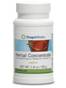 Herbal Concentrate
A refreshing and invigorating herbal beverage. Combining ancient herbal wisdom with modern-day ingenuity, Herbalife has carefully formulated Thermojetics Instant Herbal Beverage to provide a versatile alternative to traditional beverages. Thermojetics Herbalife products are a unique all natural herbal product containing no preservatives and no animal products. Further helps to speed up the weight loss and further curbs and controls our appetite, and massively increases energy!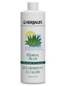 Herbal Aloe Concentrate
Pure, wholesome refreshing beverage that helps soothe the digestive system; Assists with heartburn, ulcers & indigestion – Assists the natural self cleansing action of the body. Speeds up weight loss process. Stress, coffee, cigarette smoke and poor eating habits can upset the stomach and impair digestion. Aloe Herbalife products bring relief. The aloe plant is known to contain 75 beneficial substances, including enzymes, vitamins, minerals and amino acids. Herbal Aloe Drink combines the goodness of aloe, with a delicious citrus twist for a healthy digestive system. 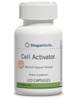 Cell Activator
Helps to ensure your cells to absorb essential nutrients from the food and supplements you consume.  Each cell in the body has to perform two main functions: 
1 - Releasing energy in the form of ATP through a series of biochemical processes known as the Krebs Cycle and Oxidative Phosphorylation.
2 Using energy to perform its function, whether it is a brain cell, liver cell or lung cell. Without a regular supply of essential nutrients, this release of energy at a cellular level can be inhibited. Because of poor diet, poor digestion or high levels of stress energy production can be reduced and may leave our cells without sufficient energy to function properly. 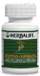 Thermo Complete
Herbalife products have an appetite suppressant & weight control with a massive energy boost. Thermo Complete contains great blend of herbs to assist with weight control. Concept THERMOGENESIS – Changing the balance of energy consumption. Favours increased energy utilization – Ergogenic herbs enhance athletic performance. Appetite control – Energy boost – increase in activity level  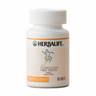 Lipo Bond
This scientifically advanced formula is derived from all-natural ingredients and is designed to aid in effective weight control. Scientific & nutritional experts recommend an increase in dietary fiber and lower intake of saturated fats and calories to help maintain health and regulate weight. Lipo-bond contains a special ingredient to assist the emulsification of fats for digestion, and fiber to help flush wastes from the digestive tract. Lipo-Bond contains a unique blend of ingredients that combines with the food you eat so that your body absorbs less fat. These Herbalife products also help to create a feeling of fullness.   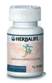 Herbal Complex
The Vitamin/Mineral/Herbal Formula also reduces the appearance of cellulite.  With its high concentration of herbs, it helps promote the circulation in the body and has a diuretic effect on these fat cells, reduces fat pockets, helps promote centimetre loss immediately, helps reduce excess fluid and restores ones vitamin C, potassium and iron.  Micro nutrient supplementation is a precise science involving rigorous quality control during manufacture. 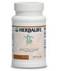 Nature’s Raw Guarana (NRG)
Herbalife has captured the qualities of guarana in this drink. Its essence is derived from the same guarana source used for centuries by the Amazon Indians.  Many parents have reported that NRG has assisted dramatically in children using the common prescription drug “RITALIN”. No more mid – afternoon letdowns. Herbalife products help improve concentration and mental alertness. 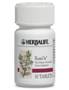 Rose – Ox
RoseOx helps protect the body’s cells and enhances the benefits of other antioxidants by supporting the immune system. This unique formula creates an antioxidant cascade effect, helping to regenerate other antioxidants and provide a potent, longer-lasting supplement. Helps protect the body’s immune system. Our cells produce thousands of free radicals every day. Free radicals from the environment occur as an effect of stress, pollution and unhealthy eating habits. Without proper nutrition, oxidation can contribute to any number of debilitating diseases, including cancer, heart disease and aging. 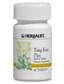 R200.00R200.00Tang Kuei
A targeted product for women designed to alleviate the discomfort associated with Pre-menstrual Syndrome.  Tang Kuei increases pelvic blood circulation and relieves uterine spasms and helps regulate and balance hormones throughout the menstrual cycle.  Tang Kuei has several other actions including being a Blood cleanser, and muscle relaxant with mild analgesic and anti-inflammatory properties.  General applications of Tang Kuei include the relief of general tension and to help people relax and sleep better.  Tank Kuei Herbalife Products can be used as an adjunct to pain control. 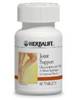 Joint Support with Glucosamine
Nutritional supplement for healthy joints and muscles.* Joint Support–Glucosamine with Herbs is a dietary supplement for joints and muscles that ache due to excessive wear and tear.* It’s formulated with glucosamine sulfate, a compound produced by the body that contributes to the natural cushioning effect of cartilage. Helps build healthy cartilage to cushion & enhance joint health & formulated to ease discomfort in joints and muscles.* In combination, these nutrients help protect joints against the wear-and-tear that occur over the years.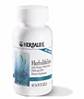 Herbalifeline
Medical experts and some studies suggest that Omega-3 fatty acids can help support proper functioning of the heart. Herbalife products contain 50 % more Omega-3 fatty acids.  Essential oils of thyme, peppermint and clove help keep the oil fresh and reduce indigestion. Studies demonstrate reduction of stroke, particularly in women. Another study shows Reduced risk of blockage of vein grafts in people who have had coronary artery bypass surgery. In addition to research showing results in combating a variety of ills, from cancer to heart disease and even psychiatric conditions, a recent study indicates they may offer protection from colon cancer. Also shown positive effects against prostate, breast and pancreas cancer cell lines.  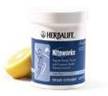 Niteworks
The result of a collaboration between Herbalife and Nobel Laureate Dr. Louis Ignarro. Niteworks™ is a revolutionary dietary supplement containing an exclusive blend of L-Arginine and L-Citrulline with other ingredients that trigger the production of healthful Nitric Oxide. This is important, because as you age, production of Nitric Oxide, the naturally occurring compound which keeps blood vessels young and flexible, declines. And if cholesterol-laden plaque builds up in an artery, the opening shrinks, blood flow decreases and can even be blocked with formation of a clot, causing heart attack or stroke. Dilates & expands arteries and regulates cell function throughout the body. Improves circulation to the body’s vital organs, including heart and brain. Box of 14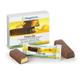 Box of 14Protein Bars
The ideal low calorie, high protein, great tasting snack. 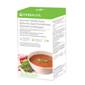 Gourmet Tomato Soup                                                                                                                                                       A hot, savoury and nutritious healthy snack that's easy to make. It combines the latest in nutritional science with prebiotic inulin fibre and naturally occuring tomato lycopene. Popular flavours basil and oregano offer you a taste of the Mediterranean. 
KEY BENEFITS Scientifically advanced; contains prebiotic fibre inulin to support digestive health, and naturally occurring antioxidant lycopene from tomatoesEight times the protein of regular tomato soup*High in protein and fibre to help you feel fuller for longer and provide satietyOnly 104 calories to help you manage your caloric intakeIdeal as part of your 5 small meal planSuitable for vegetariansWHY DO YOU NEED IT? 
Soup is an ideal savoury snack for any weight management or healthy nutrition programme. It is a high volume, low energy food that provides the feeling of satiety and fullness without the extra calories, often found in larger meals or less healthy, convenient snacks. Formula 1 Sport Healthy Meal for Athletes 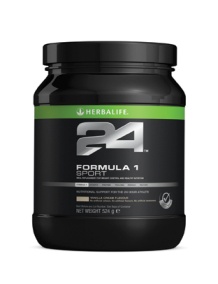 Formula 1 Sport Healthy Meal for Athletes Prolong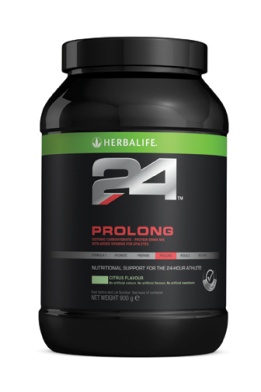 ProlongRebuild Endurance Speed Recovery,Rebuild Muscle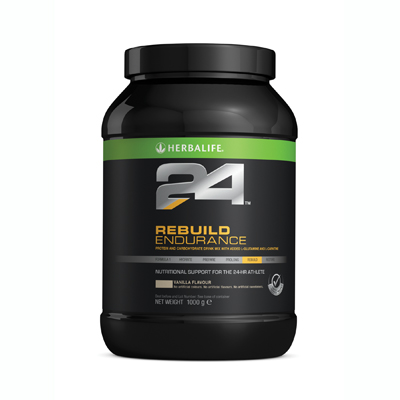 Rebuild Endurance Speed Recovery,Rebuild MuscleOverviewRecovering after intense aerobic activity requires both replenishing glycogen and rebuilding muscle. Rebuild Endurance contains an engineered blend of carbohydrates to help jump-start glycogen replenishment. A selected blend of milk protein, glutamine and L-Carnitine aid muscle recovery and help support the immune system. Quickly metabolised whey protein, and slower-release casein protein create a rapid and sustained muscle building state. Key BenefitsRich in protein, from milk protein concentrate and whey protein isolate Designed to help speed recovery with a unique carbohydrate-protein blend to support muscle glycogen replenishment and rebuild muscle during the critical post-exercise period L-Glutamine to support the immune system, which becomes stressed by exercise Includes L-Carnitine to aid muscle metabolism and recovery after exercise DetailsRebuild Endurance is developed by experts in sports nutrition. This unique high protein sports drink is enriched with L-Glutamine and L-Carnitine for post high intensity aerobic exercise. The 3.5:1 ratio of carbohydrates to protein is designed to replenish glycogen and rebuild muscle, reducing recovery time as your body works to regenerate itself.H3O Pro™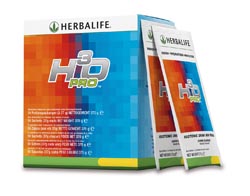 H3O Pro™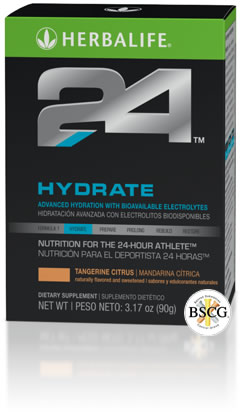 Hydrate Supports Hydration with Electrolytes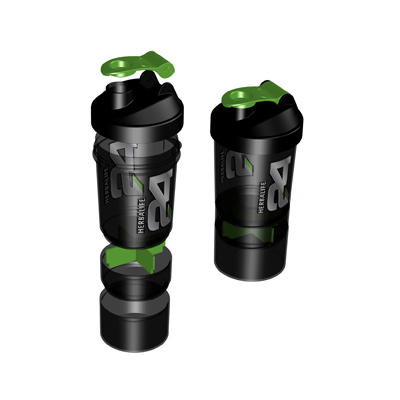 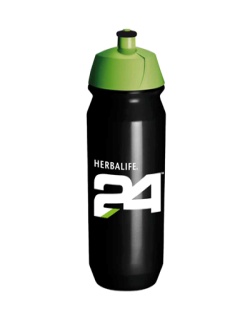 Nourifusion
Complete Skin CareNourifusion
Complete Skin Care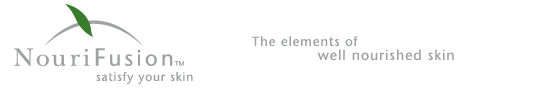 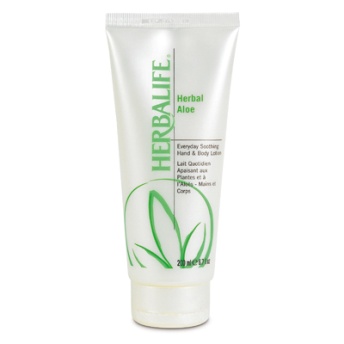 Product Overview Product Details Hand & Body Lotion 200 ml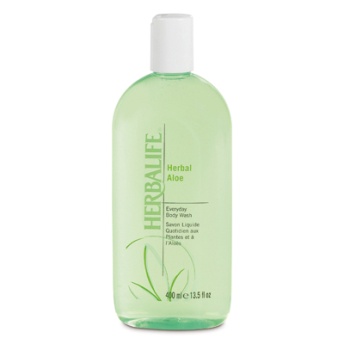 Product Overview Product Details Everyday Body Wash 400ml 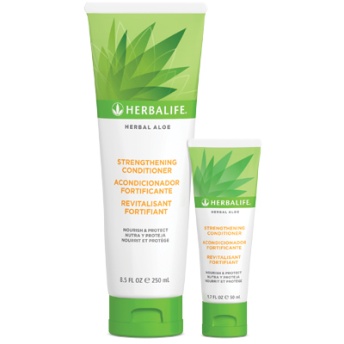 Product Overview Product Details Herbal Aloe Strengthening Conditioner 250ml 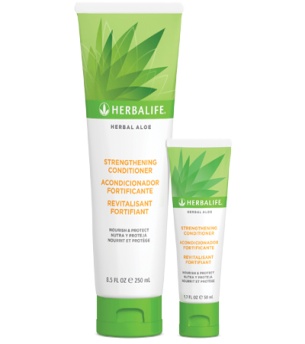 Product Overview Product Details Herbal Aloe Strengthening Shampoo 250ml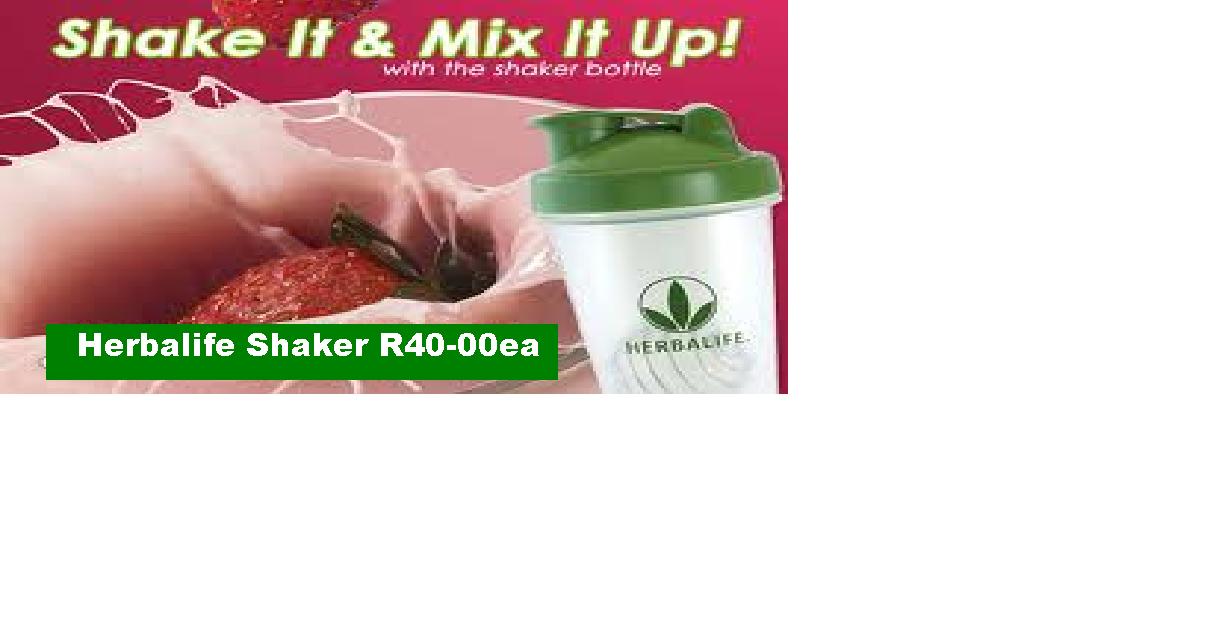 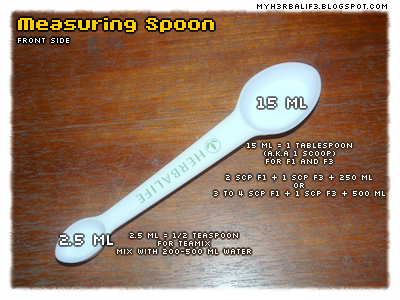 Measuring Spoon
Custom designed for Herbalife products, it is four measuring spoons rolled into one. Measurements include: tablespoon, teaspoon, ½ teaspoon and ¼ teaspoon.
R10-00eaMeasuring Spoon
Custom designed for Herbalife products, it is four measuring spoons rolled into one. Measurements include: tablespoon, teaspoon, ½ teaspoon and ¼ teaspoon.
R10-00eaHerbalife Proudly Introduces A New Kind Of Energy! Liftoff®                                                                                              is an effervescent energy drink tablet that does more than give you your body a boost—it’ll shift your mind into high gear!* With an exclusive energy blend of taurine, guarana, caffeine, Panax ginseng and Ginkgo biloba, Liftoff® fights fatigue and improves mental performance.* Liftoff® also contains 100% of your daily supply of antioxidant Vitamin C and more than 100% of your Vitamins B6 and B12 for enhanced energy production.* Try both refreshing flavors, Ignite-Me Orange and Lemon-Lime Blast, today. Now available in two convenient sizes: 10 tablets and 30 tablets. Helps fight physical and mental fatigue.*Helps you stay focused for improved concentration.* 
Flavors: Orange and Lemon Lime.Herbalife Proudly Introduces A New Kind Of Energy! Liftoff®                                                                                              is an effervescent energy drink tablet that does more than give you your body a boost—it’ll shift your mind into high gear!* With an exclusive energy blend of taurine, guarana, caffeine, Panax ginseng and Ginkgo biloba, Liftoff® fights fatigue and improves mental performance.* Liftoff® also contains 100% of your daily supply of antioxidant Vitamin C and more than 100% of your Vitamins B6 and B12 for enhanced energy production.* Try both refreshing flavors, Ignite-Me Orange and Lemon-Lime Blast, today. Now available in two convenient sizes: 10 tablets and 30 tablets. Helps fight physical and mental fatigue.*Helps you stay focused for improved concentration.* 
Flavors: Orange and Lemon Lime.CUSTOMER ORDER FORMHERBALIFE WEIGHT CONTROL NUTRITIONAL PRODUCTSRRQtyRShapeWorks Quick start program = A + B + C + D925.40925.40A   Formula 1 Nutritional Shake Mix :   Van /Choc / Strawb / Tropical343.35343.35Formula 1 Nutritional Shake Mix :   Van- FREE FROM Lactose, Soy and Gluten377.67377.67B   Formula 2 Multivitamin Complex                                           ‘Nutrient Support’159.06159.06C   Formula 3 Personalised Protein Powder                                     ‘Protein Power’280.27280.27D   Fibre & Herb                                                         ‘Cleanse and de-toxify body’142.73142.73Healthy Breakfast = Herbal Aloe + Thermojetics + Formula 1 Nutritional Shake Mix919.31919.31Single Sachet18.9018.90Gourmet Tomato Soup                                              ‘Delicious Savory hot or cold’326.99326.99HBL 24 F1 Sport-Vanilla516.15516.15HBL 24  Rebuild Endurance-Vanilla729.45729.45HBL 24  Hydrate- Orange342.34342.34HBL 24 Prolong-Citrus492.45492.45HBL 24  Rebuild Strength- Chocolate815.92815.92F1 Express Bar -Chocolate Chip or Yoghurt and Berry( pack 7)    ‘Healthy Meal bar’159.68159.68Lipobond                                                                 ‘Remove excess oil from food’201.93201.93Herbal Complex                                                   ’Rid water retention & cellulite’204.51204.51Thermojetics Herbal Concentrate - 100g                 ‘Burns fat. Gives great energy’410.25410.25Thermojetics Herbal Concentrate - 50g      Original  /  Lemon  /  Berry  /  Peach233.09233.09NEW Liftoff – Ignite-Me Orange / Lemon-Lime Blast         ‘Fizz, Focus, Fuel Good’284.04284.04NRG Tea - 60g                                                       ‘Strength – Mind & Body Power’181.97181.97Herbal Aloe Concentrate                                        ‘Indigestion /Stomach soother’342.87342.87Herbal Aloe Concentrate   Mango Large                  ‘Indigestion /Stomach soother’342.87342.87Rose Ox                                                                              ‘Healer / Antioxidant’270.11270.11Tang Kuei                                                           ‘Mood Stabiliser, Muscle relaxer’196.43196.43Herbalifeline                                           ‘Save your life by protecting your heart’368.06368.06Joint Support                                                     ‘Benefits aching joints & muscles’299.20299.20Thermo Complete                                                  ‘Curbs appetite & invigorates’445.02445.02Cell Activator                         ‘Helps your body’s cells utilise essential nutrients’265.12265.12Niteworks                                                 ‘Supports vascular & circulatory health’515.07515.07Protein Bars (14 per pack)  Vanilla / Chocolate / Lemon              ‘Guilt free snack’207.29207.29H3O Pro                                                                                        ‘Isotonic Drink’H3O Pro                                                                                        ‘Isotonic Drink’193.02Total AmountTotal AmountNameAddressTel (Cell)                                          (Work)PAYMENT OPTIONS: CASH     ELECTRONIC TRANSFER                  CP Bekker, FNB Bank Savings 621 8149 2209, Branch code: 22 02 28.PAYMENT OPTIONS: CASH     ELECTRONIC TRANSFER                  CP Bekker, FNB Bank Savings 621 8149 2209, Branch code: 22 02 28.NOURIFUSION RANGE NouriFusion Normal to Dry (Lotion Cleanser, Toner and Moisturizer SPF 15)678.26Nourifusion Lotion Norm/dry or N/Oily265.12Lotion Cleanser for Normal to Dry skin206.57Toner for Normal to Dry skin206.57NouriFusion Normal to Oily stem (Lotion Cleanser, Toner and Moisturizer SPF 15)678.26Lotion Cleanser for Normal to Oily skin265.12Toner for Normal to Oily skin206.57NouriFusion Night Cream500.96NouriFusion Eye Cream325.38NouriFusion Eye Gel325.38NouriFusion Clarifying Mask295.58NouriFusion Moisture Mask295.58NouriFusion Facial Scrub295.58SPECIALITY / TREATMENT SKIN CARE PRODUCTSBody Buffing Lotion197.13Body Contouring Cream332.08Radiant C Skin Booster306.77Radiant C Face Quencher92.96Radiant C Scrub Cleanser223.79Radiant C Lotion SPF15308.72HAIR AND BODY CARE FOR ALL THE FAMILYHAIR AND BODY CARE FOR ALL THE FAMILYHAIR AND BODY CARE FOR ALL THE FAMILYHAIR AND BODY CARE FOR ALL THE FAMILYHerbal Aloe Hand & Body Wash122.92Herbal Aloe Soothing Gel122.15Herbal Aloe Everyday Soothing Hand and Body Lotion122.15Herbal Aloe Strengthening Shampoo115.68Herbal Aloe Strengthening Conditioner115.68Herbal Aloe Hand & Body Wash82.45FRAGRANCESWoman - Fragrance297.49Man - Fragrance297.49Soul Fragrance for Men462.93Heart Fragrance for Woman425.75SKIN ACTIVATOR RANGELotion Oval 50ml Tube662.78Decolletage Cream Pump 50ml662.78Night Cream Jar 50ml590.46Lip Treatment280.62TOTAL